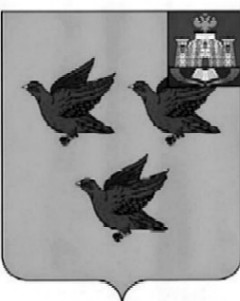 РОССИЙСКАЯ ФЕДЕРАЦИЯОРЛОВСКАЯ ОБЛАСТЬАДМИНИСТРАЦИЯ ГОРОДА ЛИВНЫПОСТАНОВЛЕНИЕ30 августа 2016 г.		                                                                                     № 118г. ЛивныО внесении изменений в постановление администрации города от 5 апреля 2013 года №14 «Об утверждении административного регламента предоставления муниципальной услуги «Выдача справок о составе семьи, о регистрации по месту жительства, выписок из домовых книг жителям частных жилых домов»Руководствуясь Федеральным законом от 27 июля 2010 года № 210-ФЗ                     «Об организации предоставления государственных и муниципальных услуг» на основании постановления администрации города от 7 июля 2014 года №61 «О внесении изменений в постановление администрации города Ливны от 4 апреля 2012 года №11 «Об утверждении перечня муниципальных услуг и муниципальных контрольных функций города Ливны Орловской области» администрация города Ливны п о с т а н о в л я е т:1. Внести в приложение к постановлению администрации города от 5 апреля 2013 года №14 «Об утверждении административного регламента предоставления муниципальной услуги «Выдача справок о составе семьи, о регистрации по месту жительства жителям частных жилых домов» следующие изменения:1.1. В пункте 1.3.2 слова «д. 18, каб. 8» заменить словами «д. 7, каб. 22». 2. Опубликовать настоящее постановление в газете «Ливенский вестник» и разместить в информационно-коммуникационной сети Интернет.3. Контроль за исполнением постановления возложить на заместителя главы администрации города по перспективному развитию и инвестиционной политике О.А. Пашенцеву.Исполняющий обязанностиглавы города  								          С.А. Трубицин